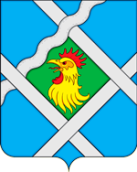 АДМИНИСТРАЦИЯ МУНИЦИПАЛЬНОГО ОБРАЗОВАНИЯСЕЛЬСКОЕ ПОСЕЛЕНИЕ «ЕСИНКА»РЖЕВСКОГО РАЙОНА ТВЕРСКОЙ ОБЛАСТИПОСТАНОВЛЕНИЕ 10.11.2017	№61О внесении изменений и дополненийв Постановление Главы администрациимуниципального образования сельское поселение«Есинка»  Ржевского района Тверской области от 30.03.2015 года №13-2«О предоставлении гражданами, претендующими на замещение должностей муниципальной службыадминистрации сельского поселения «Есинка»Ржевского района ,и муниципальными служащимиадминистрации сельского поселения «Есинка» Ржевского района  сведений о доходах, об имуществеи обязательствах имущественного характераРуководствуясь  пунктом 8 Указа Президента РФ от 19.09.2017 года №431 «О внесении изменений в некоторые акты Президента Российской Федерации в целях усиления контроля за соблюдением законодательства о противодействии коррупции» , в    целях приведения нормативных правовых актов в соответствии с действующим законодательством,ПОСТАНОВЛЯЕТ:1.Приложение № 2 к  Постановлению  Главы администрации муниципального образования сельское поселение  «Есинка» Ржевского района Тверской области от 30.03.2015 г. №13-2 «О предоставлении  гражданами, претендующими на замещение должностей муниципальной службы администрации сельского поселения «Есинка» Ржевского района, и муниципальными служащими администрации сельского поселения «Есинка» Ржевского района сведений о доходах, об имуществе и обязательствах имущественного характера» привести в соответствие с требованиями действующего законодательства Российской Федерации (приложение №1)2.Настоящее Постановление вступает в силу со дня его подписания и подлежит обнародованию в установленном порядке и размещению  на официальном сайте Администрации муниципального образования сельское поселение «Есинка» Ржевского района Тверской области в информационно - телекоммуникационной  сети Интернет - http://есинка.ржевский-район.рф .3.Контроль за исполнением настоящего Постановления возложить на заместителя Главы администрации сельского поселения «Есинка» Ржевского района Виноградову О.А.Глава администрациисельского поселения «Есинка»-                                                     А.Э.Арушанян